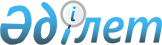 О внесении изменения в постановление акимата Актюбинской области от 12 декабря 2011 года № 422 "О резервировании земельных участков для расширения особо охраняемой природной территории Иргиз-Тургайского государственного природного резервата"Постановление акимата Актюбинской области от 12 июля 2022 года № 224. Зарегистрировано в Министерстве юстиции Республики Казахстан 14 июля 2022 года № 28804
      Акимат Актюбинской области ПОСТАНОВЛЯЕТ: 
      1. Внести в постановление акимата Актюбинской области от 12 декабря 2011 года № 422 "О резервировании земельных участков для расширения особо охраняемой природной территории Иргиз-Тургайского государственного природного резервата" (зарегистрировано в Реестре государственной регистрации нормативных правовых актов № 3383) следующее изменение:
      преамбулу изложить в следующей редакции:
      "В соответствии с подпунктом 6) пункта 1 статьи 16 Земельного кодекса Республики Казахстан, подпунктом 10) пункта 2 статьи 10, статьи 24 Закона Республики Казахстан "Об особо охраняемых природных территориях", статьей 233 Экологического кодекса Республики Казахстан, статьей 27 Закона Республики Казахстан "О местном государственном управлении и самоуправлении в Республике Казахстан", постановлением Правительства Республики Казахстан от 29 сентября 2006 года № 943 "Об утверждении Правил резервирования земельных участков, предназначенных для создания и расширения особо охраняемых природных территорий республиканского и местного значения", на основании акта обследования земельных участков, резервируемых под расширение территории Иргиз-Тургайского государственного природного резервата от 21 октября 2011 года акимат Актюбинской области ПОСТАНОВЛЯЕТ:".
      2. Государственному учреждению "Управление природных ресурсов и регулирования природопользования Актюбинской области" в установленном законодательством порядке обеспечить:
      1) государственную регистрацию настоящего постановления в Министерстве юстиции Республики Казахстан;
      2) размещение настоящего постановления на интернет-ресурсе акимата Актюбинской области после его официального опубликования.
      3. Контроль за исполнением настоящего постановления возложить на курирующего заместителя акима Актюбинской области.
      4. Настоящее постановление вводится в действие по истечении десяти календарных дней после дня его первого официального опубликования.
					© 2012. РГП на ПХВ «Институт законодательства и правовой информации Республики Казахстан» Министерства юстиции Республики Казахстан
				
      Аким Актюбинской области 

О. Уразалин
